АДМИНИСТРАЦИЯ САЛБИНСКОГО СЕЛЬСОВЕТА ЕРМАКОВСКОГО РАЙОНА КРАСНОЯРСКОГО КРАЯ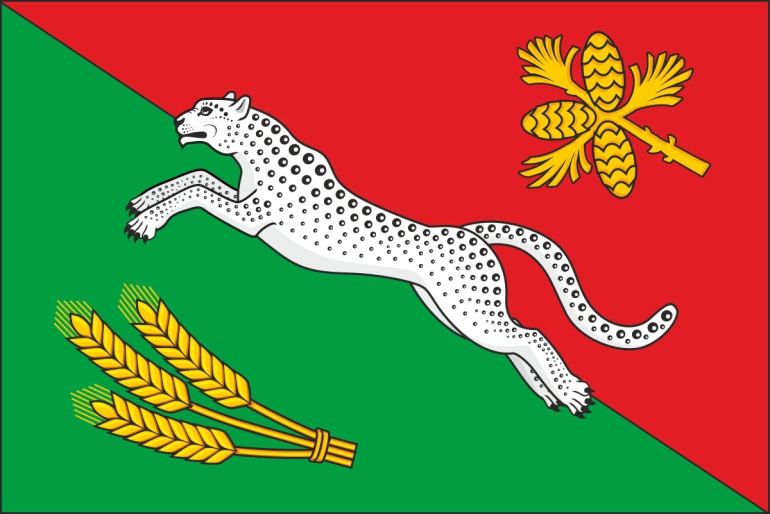 УТВЕРЖДАЮ: Глава  Салбинского сельсовета_______________/Г.В. Шпенёва21.11.2022 г.ПАСПОРТБЕЗОПАСНОСТИ ДЕТСКОЙ СПОРТИВНО - ИГРОВОЙ ПЛОЩАДКИКрасноярский край, Ермаковский район село Салба ул. Центральная (площадь около ДК )с. Салба 2022 г.1. Основные сведения1.1 Наименование: Детская спортивно - игровая площадка1.2 Месторасположение: Красноярский край, Ермаковский район село Салба ул. Центральная д. 18 (площадь около дома культуры). 1.3. Дата  строительства 2019 год.1.4. Предназначение:  спортивно - игровая площадка  предназначена  для детей от 3 до 12 лет и выполняет следующие  функции: создаются  условия,  обеспечивающие физическое развитие ребенка,  развивающие  координацию  движений,  преодоление страха высоты, способствует развитию ловкости, смелости, чувство коллективизма  в  массовых играх.1.5  Площадь занимаемой  территории 40 м21.6. Грунтовая покрытие.1.7  Комплектность:1. Лавка 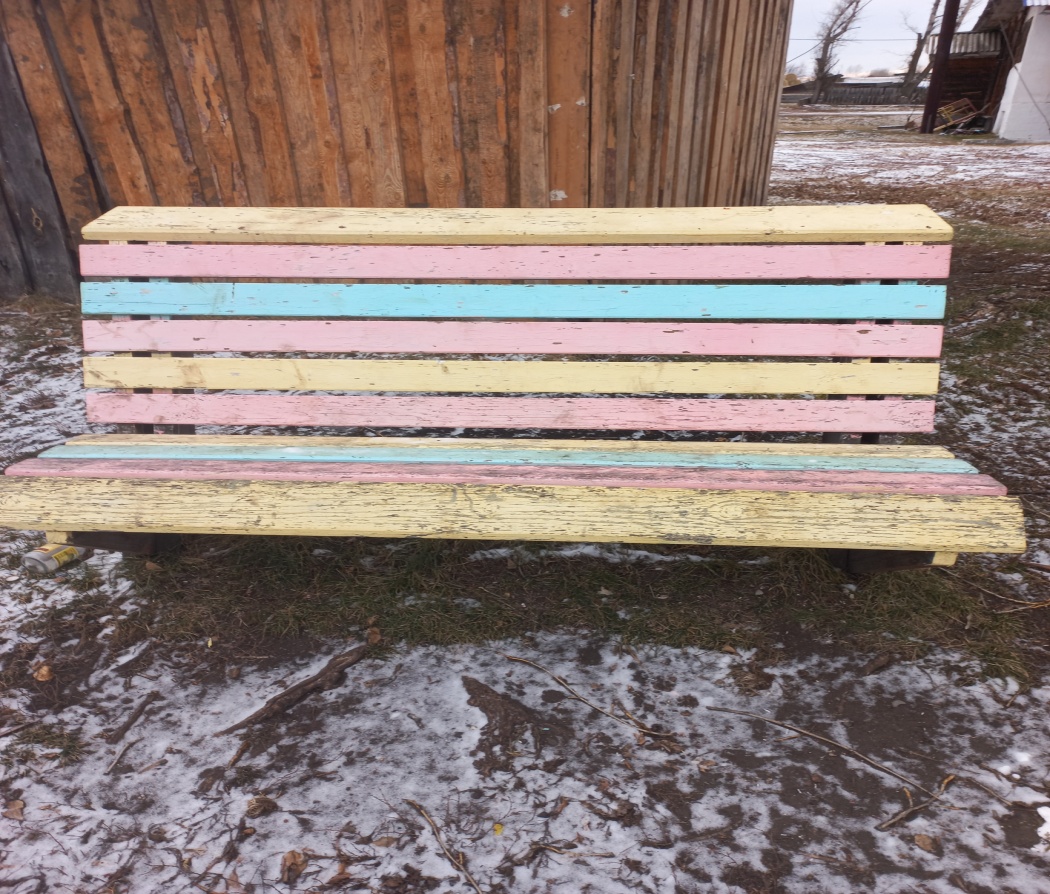 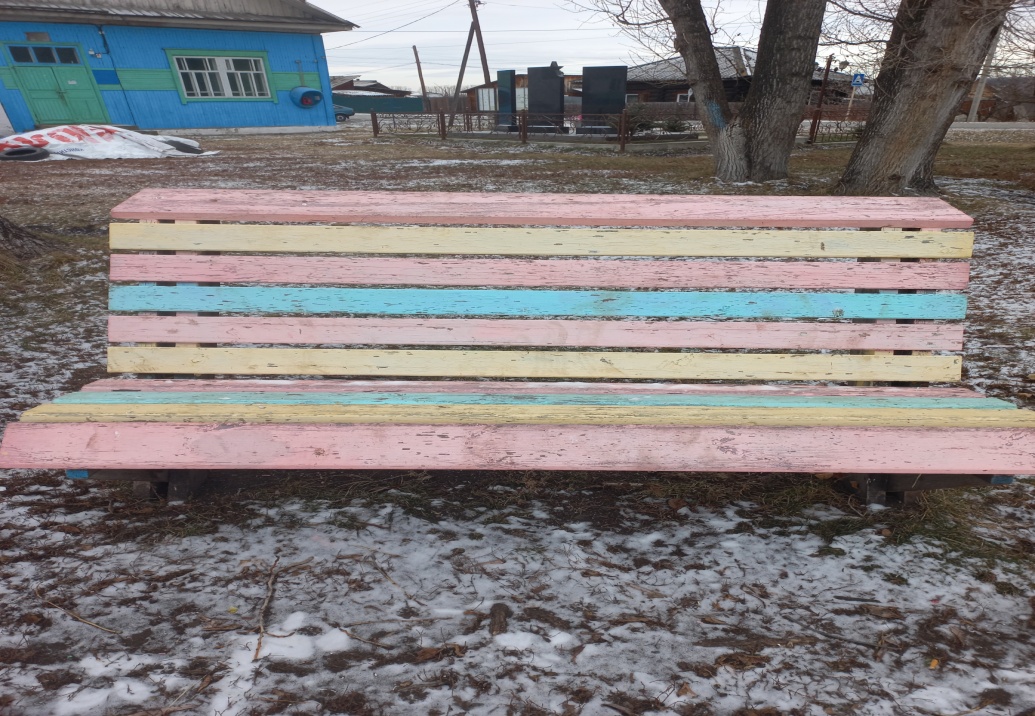 Лавка. Материал дерево, окрашено водоэмульсионной краской.2. Песочница.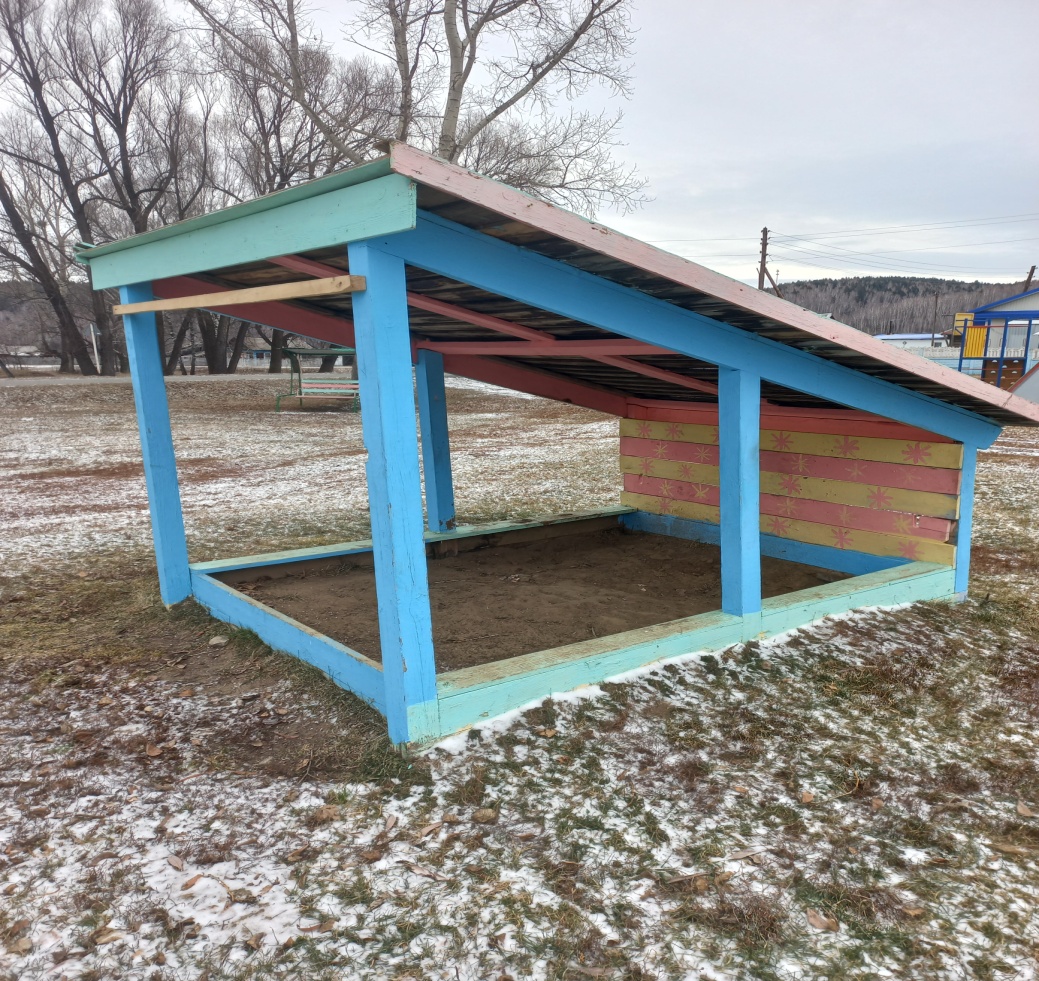 Песочница. Материал дерево, окрашена водоэмульсионной краской, наполнитель - песок.3. Турник 3хсекционный.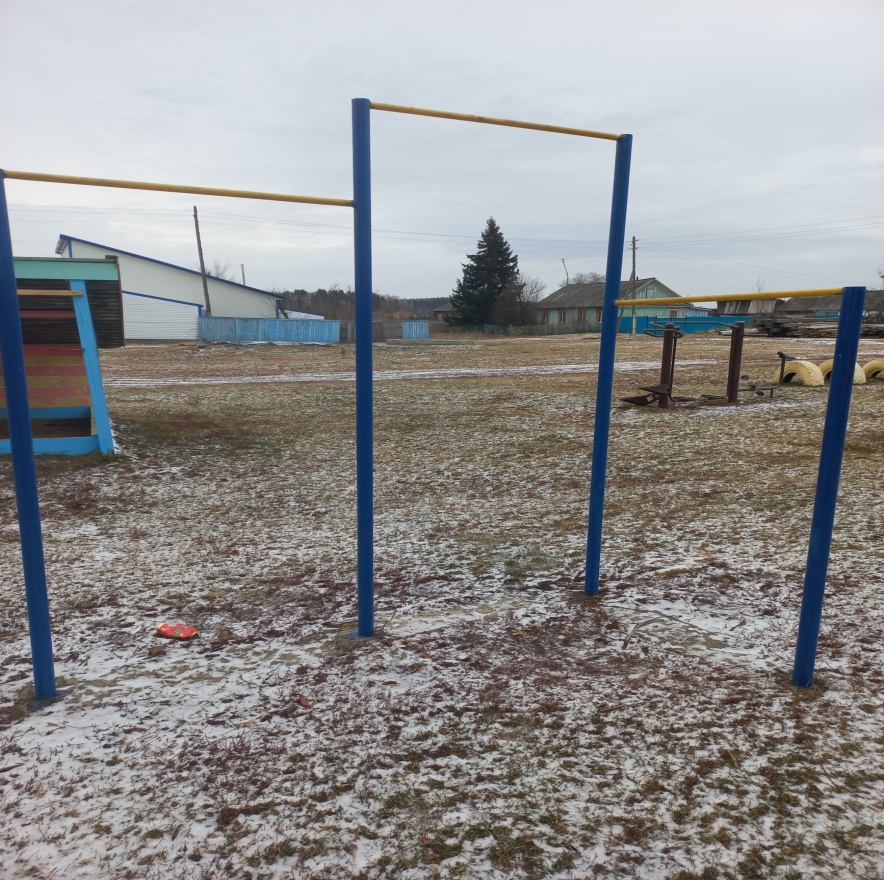 Турник 3х секционный. Материал - металл, окрашен эмалью.4.  Турник 2х секционный.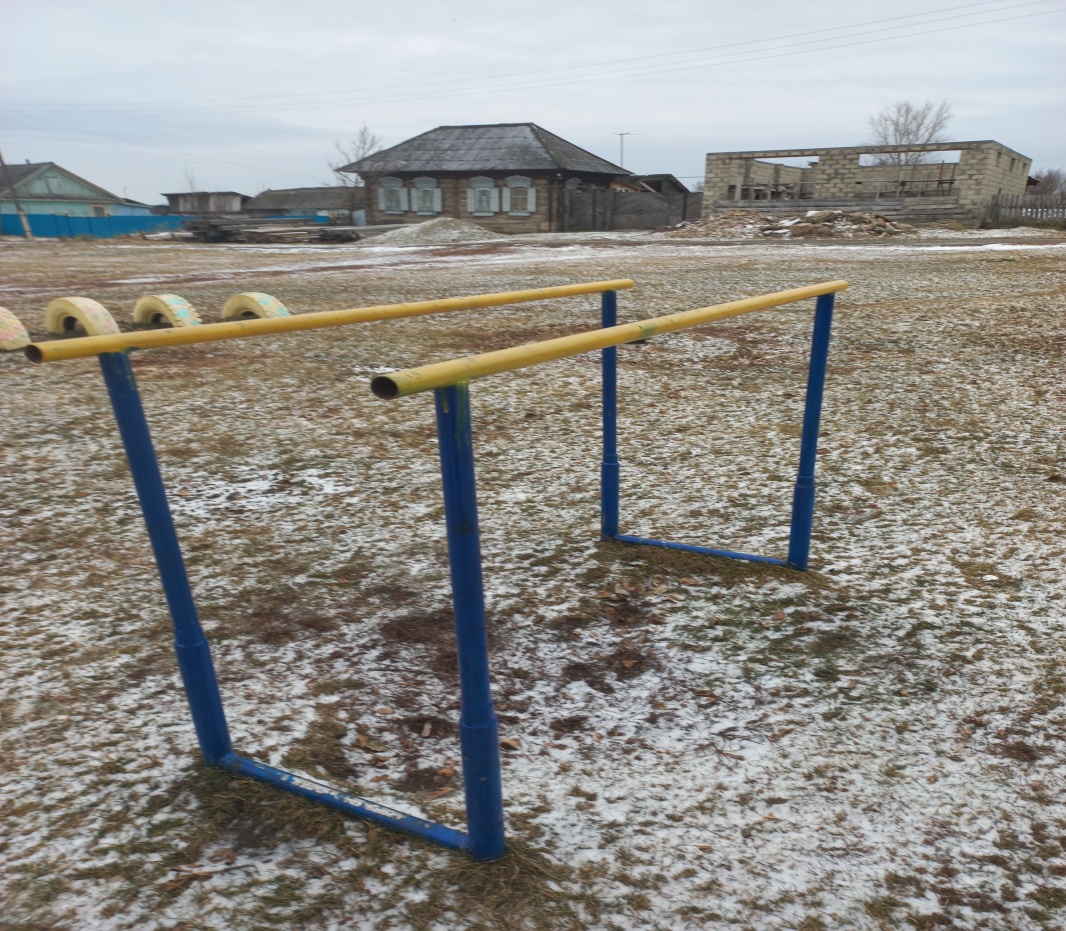 Материал -металл, окрашен эмалью.5. Спортивный тренажер.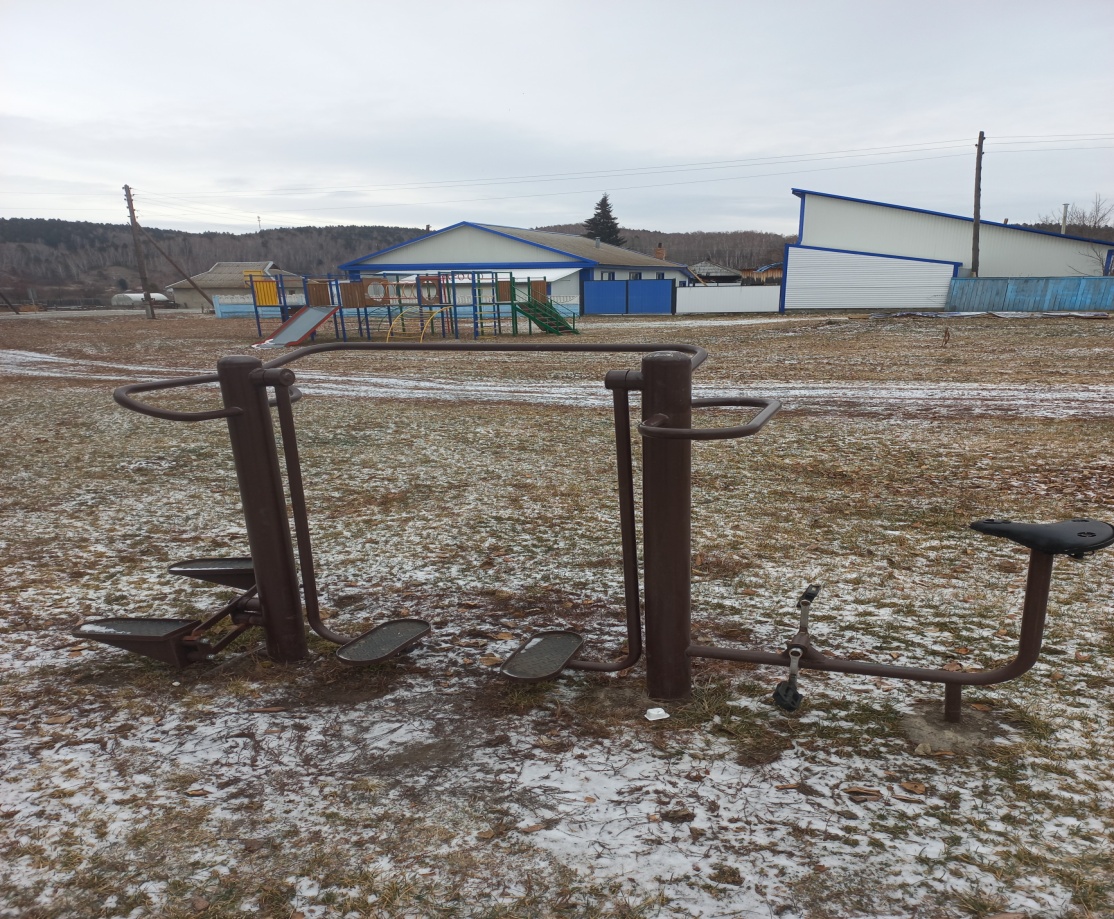 Спортивный тренажер. Материал - металл, окрашен эмалью, полимер.6.  Мусорный бак.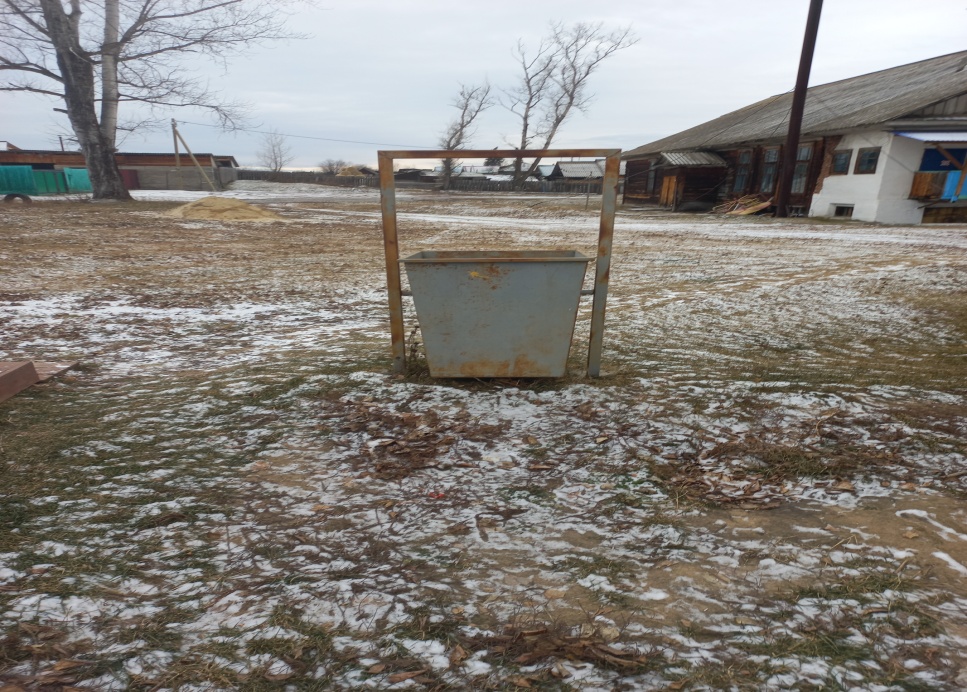 Мусорный бак. Материал - металл, окрашен эмалью.7.  Качели 2х секционная.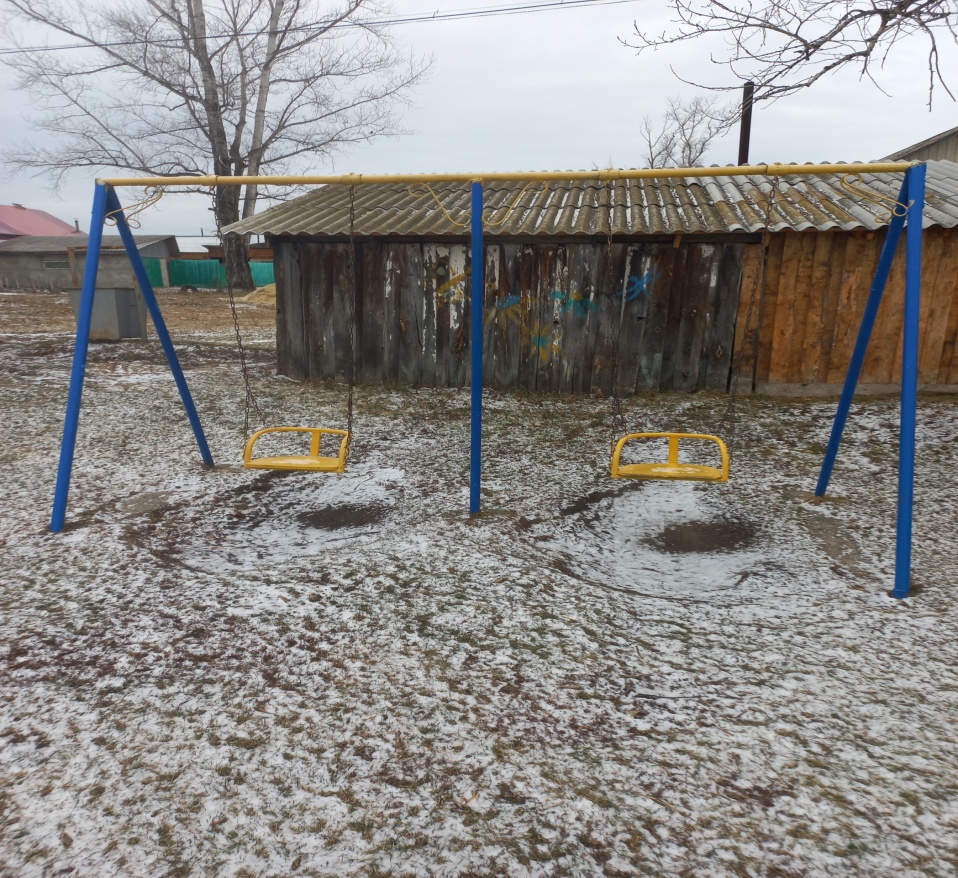 Качели 2х секционная. Материал - металл, фанера, окрашены эмалью.8. Качели балансир.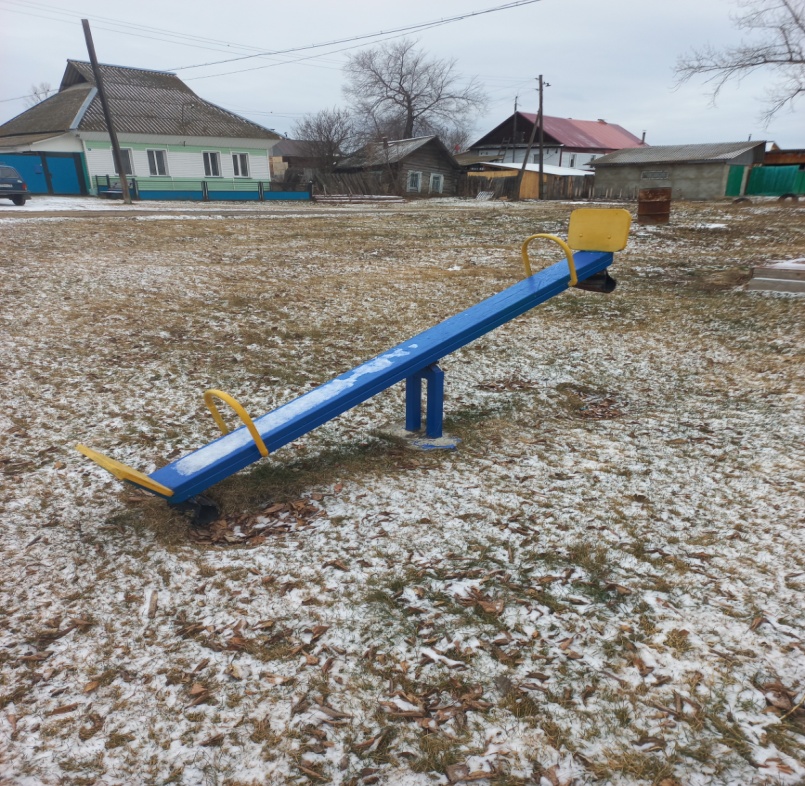 Качели балансир. Материал - металл, дерево, фанера, окрашены эмалью.9. МАФ из автомобильных покрышек "Змей"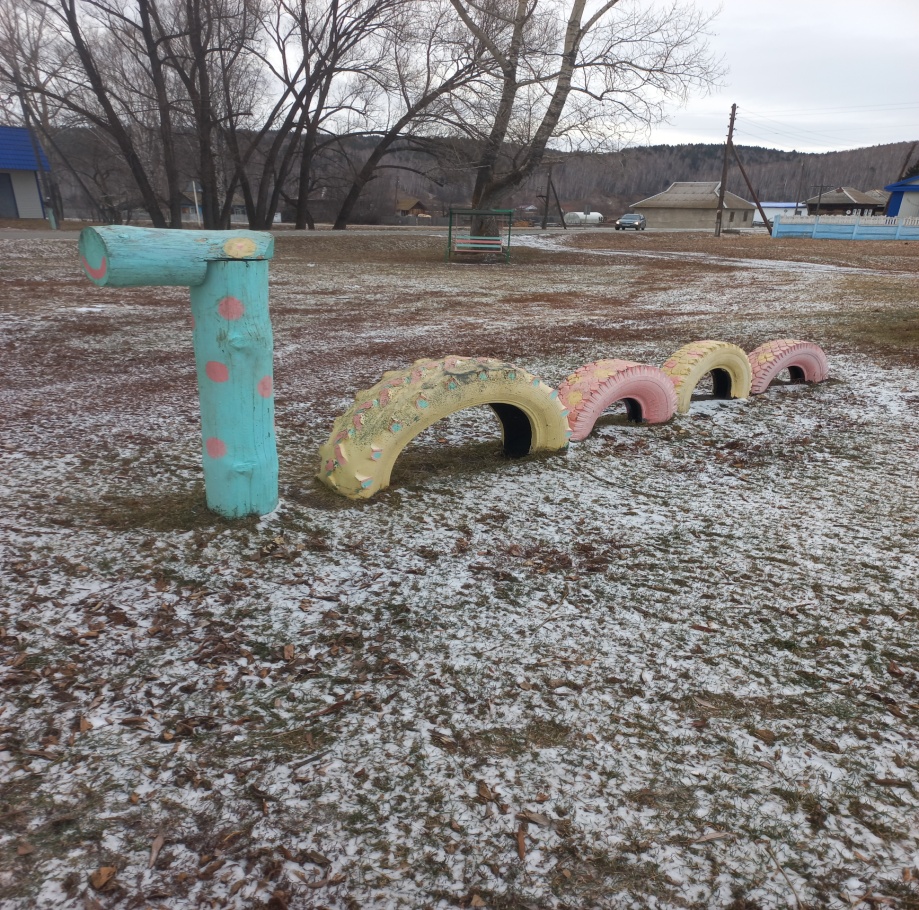 МАФ из автомобильных покрышек "Змей". Материал  дерево,  резина, окрашены водоэмульсионной краской.10.  МАФ из автомобильных покрышек "Ручеек"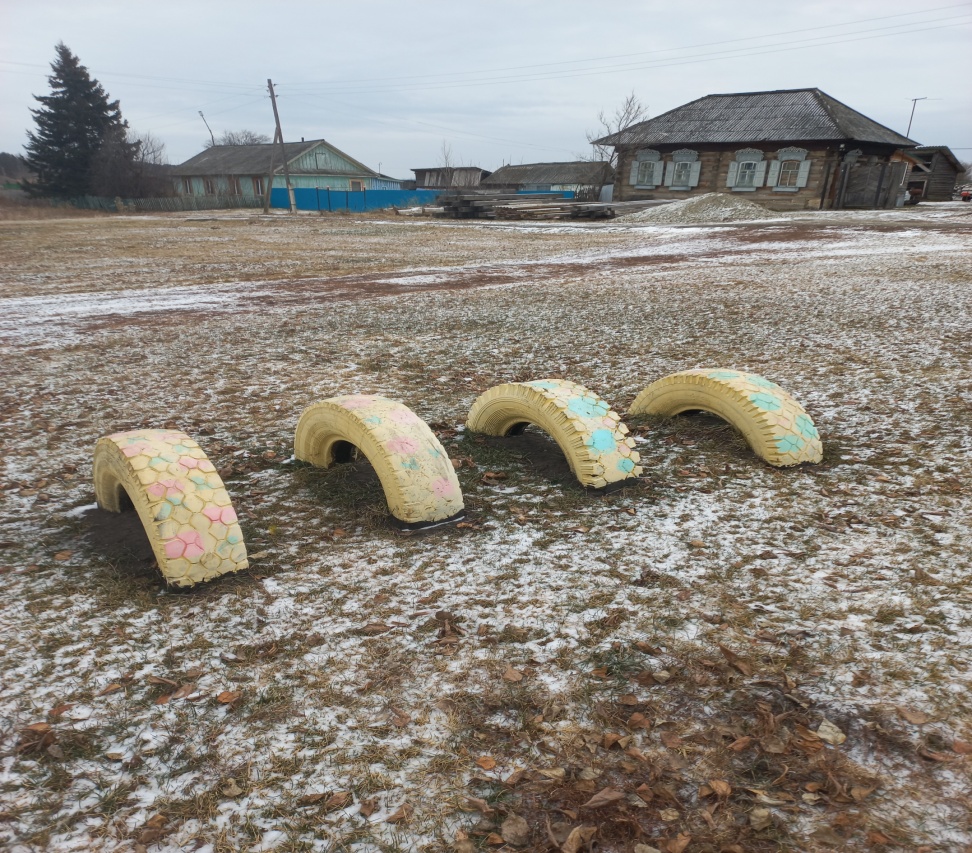 МАФ из автомобильных покрышек "Ручеек". Материал - резина, окрашена водоэмульсионной краской.11. Диван - качели.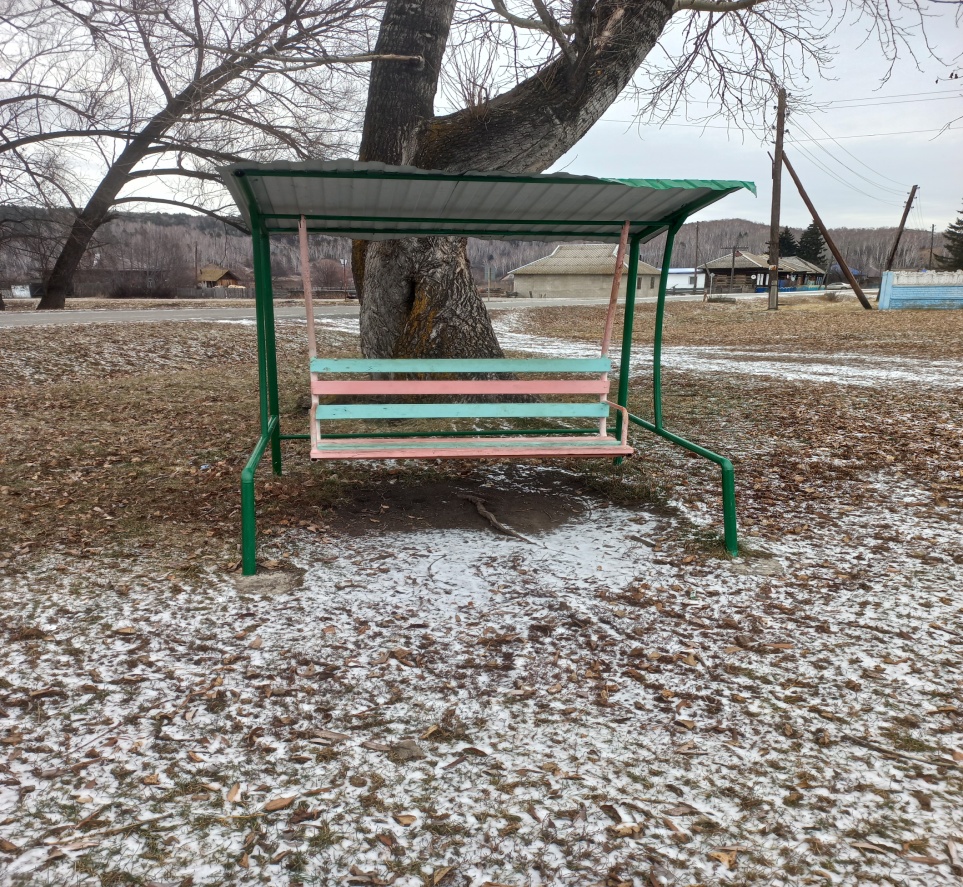 Диван - качели. Материал - металл, дерево, окрашены эмалью.12. Спортивный комплекс.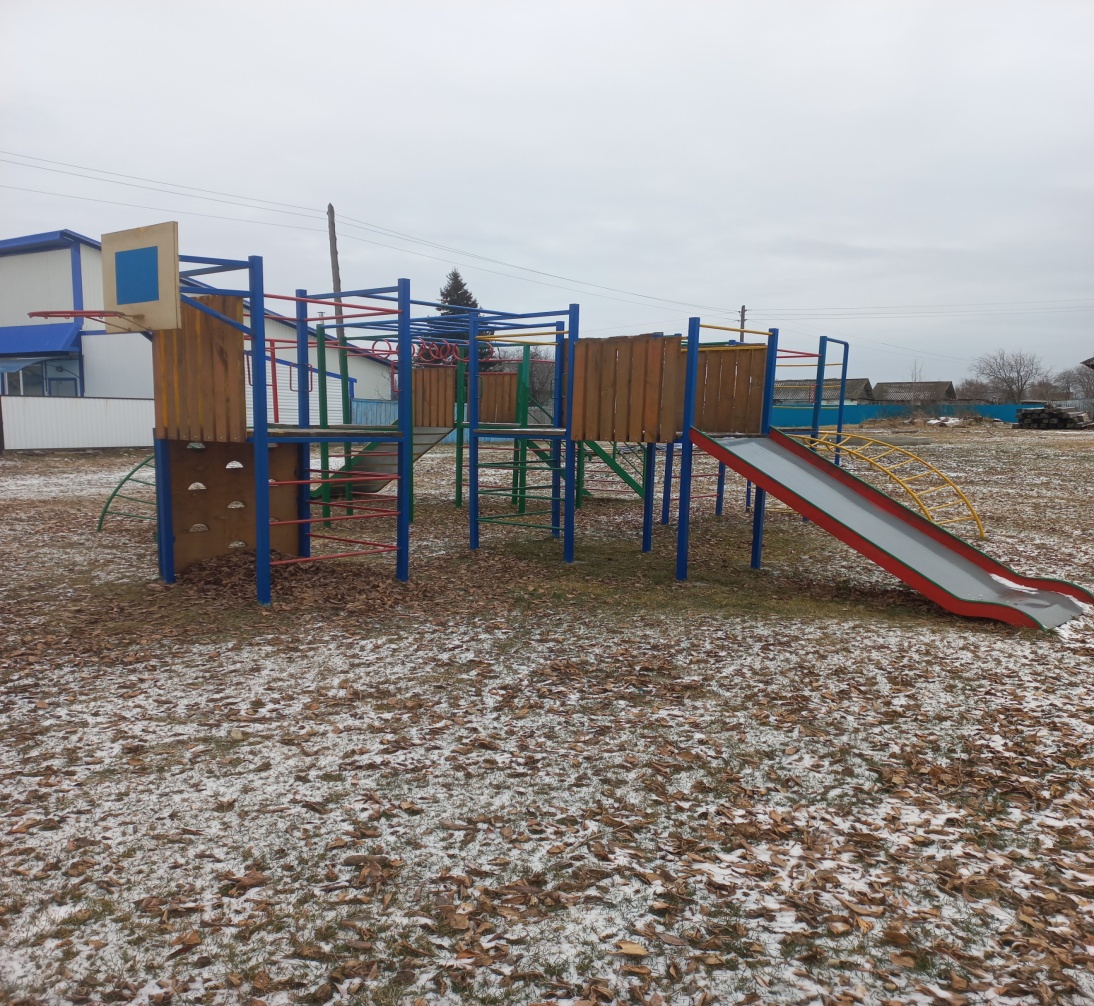 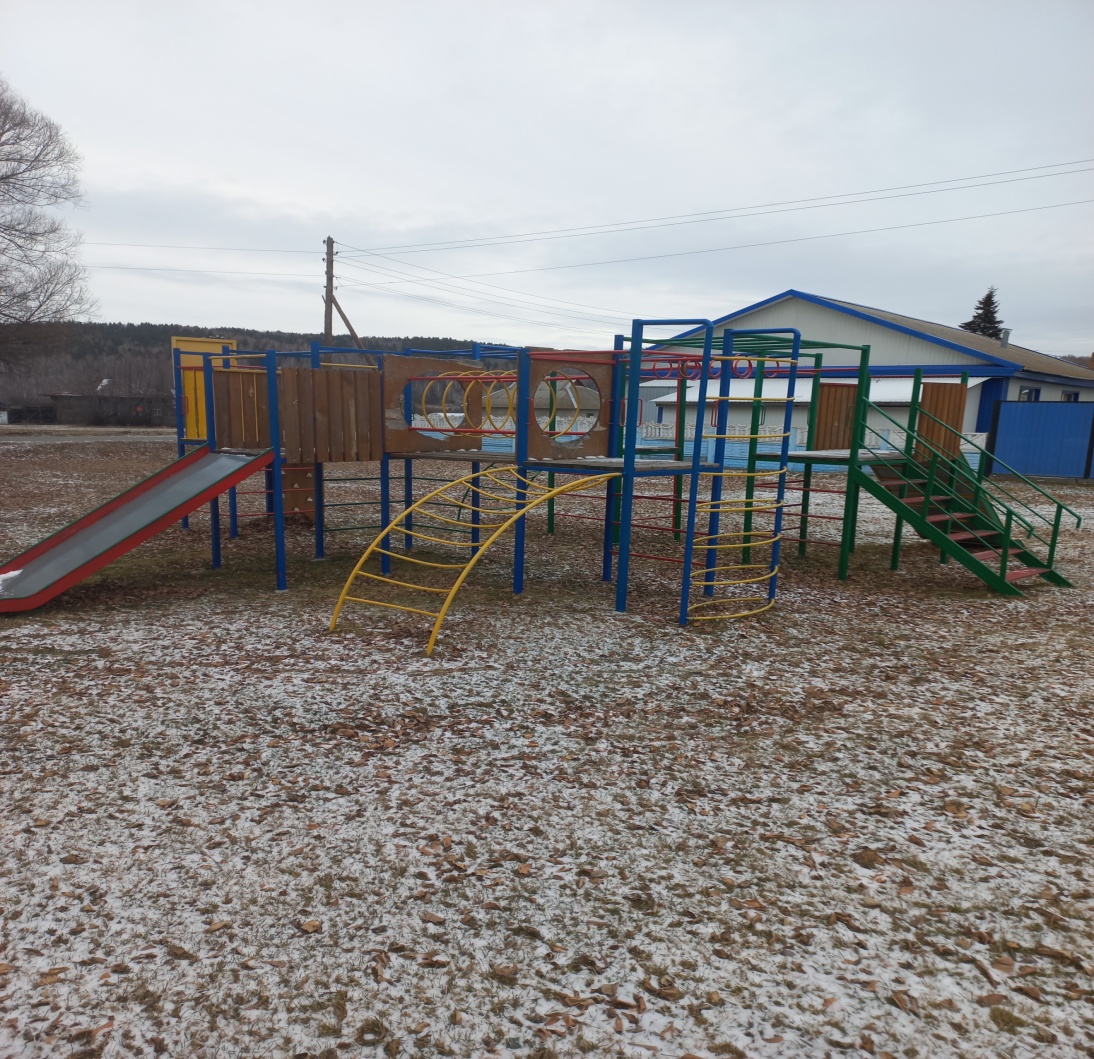 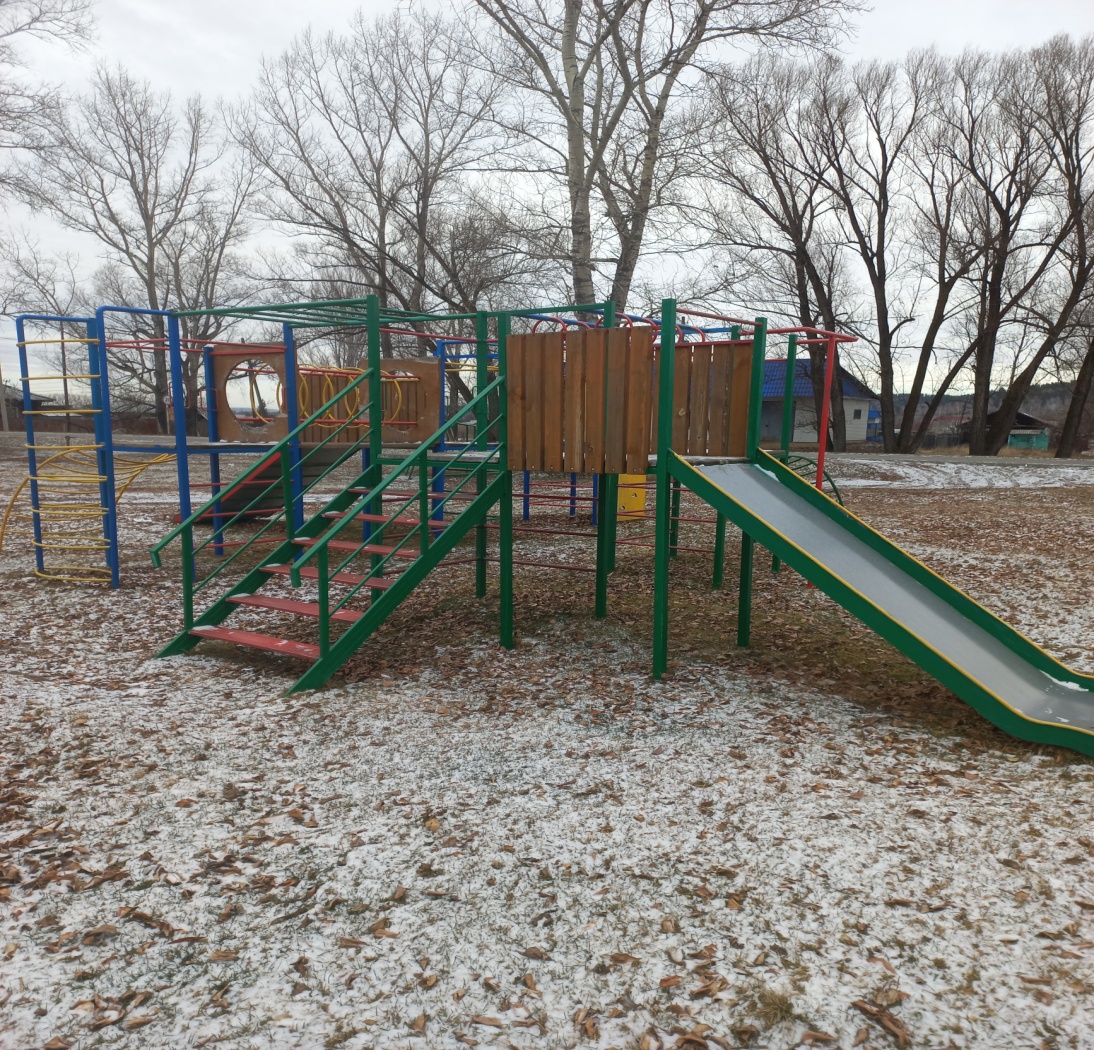 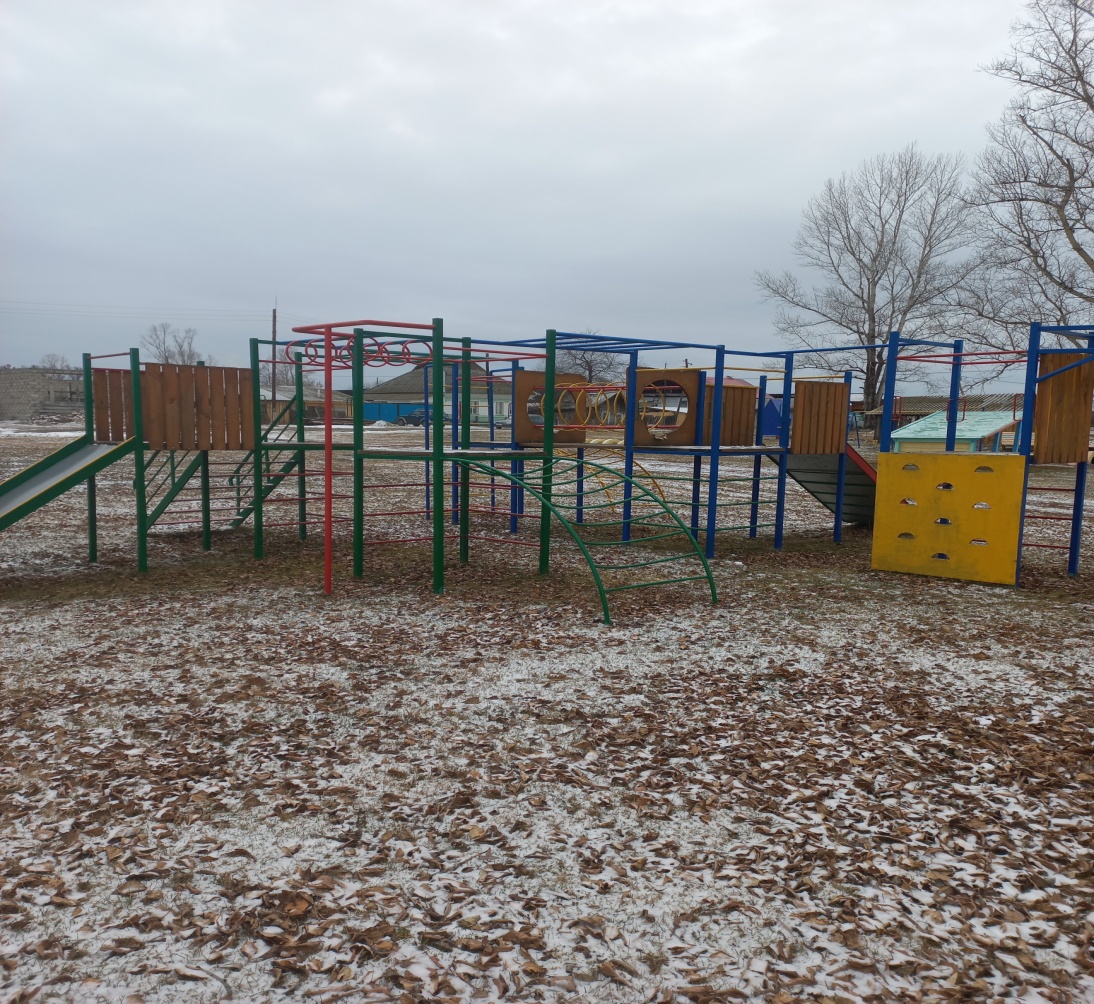 Спортивный комплекс. материал -  металл, дерево, фанера, окрашены эмалью.1.8 Учет неисправностей при эксплуатации1.9  Учет технического обслуживания1.10 Сведения о ремонте1.11. Правила безопасной эксплуатации  игрового оборудования1.  Детская спортивно - игровая площадка предназначена для детей от 3 до 12 лет.2.  Оборудование представляет собой модульную конструкцию из игровых и развивающих элементов.3.  Оборудование используется  под  наблюдением и без наблюдения ответственных лиц.  Доступ  на  объект не ограничен.4. Ответственные лица обязаны  производить ежедневный  визуальный  осмотр с предмет выхода их строя элементов  или  части  элементов  детской спортивно - игровой площадки. 5. Если во время осмотра обнаружены какие  либо поломки, то они  должны быть устранены немедленно.  В  случае  невозможности  оперативно устранить поломку, оборудование закрывается для  эксплуатации, путем  размещения  на нем  специальной ленты  (красно - белого цвета).6. Родителям  детей,  играющим на детской  спортивно - игровой площадке,  рекомендуется  провести  беседу  о  безопасности  детей на  детских спортивно - игровых площадка.7.  Родителям  детей, играющим на детской  спортивно - игровой площадке,  рекомендуется  не оставлять своих детей без присмотра.8.  Ежегодно  должно быть проведен  полный  осмотр всех элементов детской  спортивно - игровой площадки  и  составлен  соответствующий  акт. Ежегодный  осмотр  проводится  один раз в 12 мес. Рекомендуемое  время проведения  ежегодного осмотра - апрель.9.  В процессе визуального  и  функционального  осмотра  определяется:- чистота и внешний вид поверхности игровой площадки, и оборудования;-  наличие выступающих частей от фундамента;- наличие дефектов/неисправностей элементов оборудования;-  отсутствие деталей оборудования; - чрезмерный износ подвижных частей оборудования;- структурная целостной оборудование;- износ покрытия.1.12. График ежедневного визуального осмотра.АКТежегодного основного осмотра оборудования детской спортивно - игровой площадки.№ 1								21.11.2022 г.Комиссия в составе  Главы  Салбинского  сельсовета Шпенёвой Г.В., ведущего специалиста  администрации  Салбинского  сельсовета  Плотницкой  Н.В.,  главного  бухгалтера  администрации  Салбинского  сельсовета  Киреевой  Г.И.,  депутата  Салбинского  сельского  Совета  депутатов  Елизаровой  Е.Ю.  произвела  обследование  детской  спортивно - игровой  площадки,  расположенной  в  селе  Салба  Ермаковского  района  Красноярского края на площади  около Дома  культуры  по  ул.  Центральная.Проведенный осмотр и проверка  работоспособности детского  спортивно - игрового оборудования  подтверждает  его справность.Подписи членов комиссии:_______________/Шпенёва Г.В.______________/Плотницкая Н.В.______________/ Киреева Г.И.______________/ Елизарова Е.Ю.ПАМЯТКАдля  пользователей  детской  спортивно - игровой площадки.1. Строго выполнять правила проведения спортивных и подвижных игр.2. Избегать столкновений с соперниками, не допускать грубых приемов, «перемещаясь спиной» смотреть через плечо.3. Исключить резкое изменение своего движения, если этого не требуют условия игры.4. Быть внимательным и сосредоточенным при выполнении упражнений, технических приемов и тактических установок.5. Заниматься в соответствующей форме и обуви.6. Заниматься только на исправном спортивном оборудовании, с исправным инвентарем.7. Использовать спортивное оборудование и инвентарь по прямому назначению.8. Запрещается производить самостоятельную разборку, сборку и ремонт спортивных снарядов и оборудования.Посетители спортивной площадки  обязаны:Заниматься только на исправном спортивном оборудовании.Бережно относиться к имуществу комплекса, соблюдать правила использования спортивного инвентаря и оборудования.Соблюдать чистоту и порядок на территории спортплощадки;Строго соблюдать требования норм безопасности во время нахождения на спортивной площадке.Тел. скорой медицинской помощи - 03, 103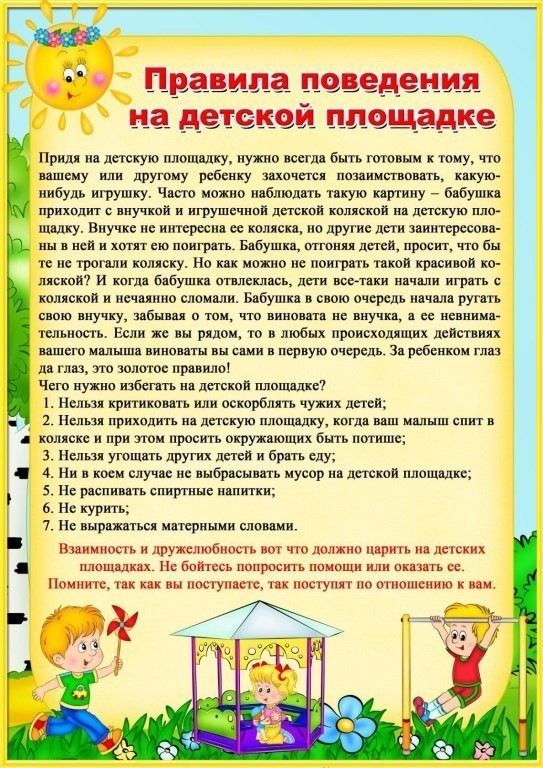 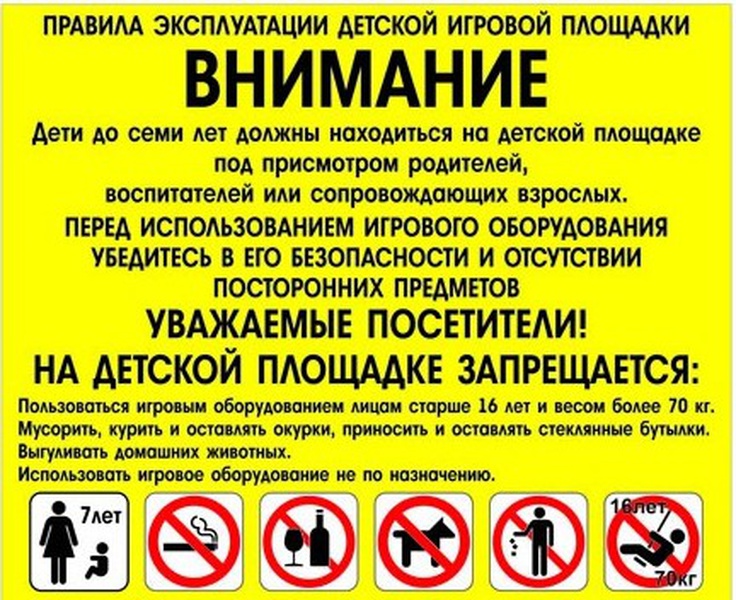 № п/пНаименованиеКоличествоРазмеры, мПримечание1Лавка21,6*70*1,1Фото и описание прилагается2Песочница13*2,1*2Фото и описание прилагается3Турник 3х секционный13,1*2,2Фото и описание прилагается4Турник 2х секционный12*0,7Фото и описание прилагается5Спортивный тренажер 12,5*0,6*1,3Фото и описание прилагается6Мусорный бак10,8*0,8*1,5Фото и описание прилагается7Качели 2х секционная13,5*1,5*2,2Фото и описание прилагается8Качели балансир12,7*0,2*0,5Фото и описание прилагается9МАФ из автомобильных покрышек "Змей"15,3*0,4*1,5Фото и описание прилагается10МАФ из автомобильных покрышек "Ручеек"12,5*1*0,5Фото и описание прилагается11Диван -качели12*1,7*21Фото и описание прилагается12Спортивный комплекс17,5*9,5*2,6Фото и описание прилагаетсяДата отказа конструкции, его  составной части или элемента изделияХарактер (внешнее проявление  неисправности)Время  обнаружения  неисправностиПринятые меры по устранению неисправностиДолжность, Ф.И.О. подпись ответственного лицаПримечаниеДатаЗамечания по техническому состояниюНаименование проведенных работДолжностные лица, Ф.И.ОПодписьНаименование составной части изделия или элемента конструкцииОснование для проведения ремонтаПоставлено в ремонт, датаВыход из ремонта, датаНаименование организации  проводившей ремонтПодпись должностного, ответственного лицапримечание№ п/пНаименование объектаДата осмотраРезультат осмотраПодпись ответственного лицаДетская спортивно игровая площадка с. Салба ул. Центральная 18 (площадь около ДК)Детская спортивно игровая площадка с. Салба ул. Центральная 18 (площадь около ДК)Детская спортивно игровая площадка с. Салба ул. Центральная 18 (площадь около ДК)Детская спортивно игровая площадка с. Салба ул. Центральная 18 (площадь около ДК)Детская спортивно игровая площадка с. Салба ул. Центральная 18 (площадь около ДК)Детская спортивно игровая площадка с. Салба ул. Центральная 18 (площадь около ДК)Детская спортивно игровая площадка с. Салба ул. Центральная 18 (площадь около ДК)Детская спортивно игровая площадка с. Салба ул. Центральная 18 (площадь около ДК)Детская спортивно игровая площадка с. Салба ул. Центральная 18 (площадь около ДК)Детская спортивно игровая площадка с. Салба ул. Центральная 18 (площадь около ДК)Детская спортивно игровая площадка с. Салба ул. Центральная 18 (площадь около ДК)Детская спортивно игровая площадка с. Салба ул. Центральная 18 (площадь около ДК)Детская спортивно игровая площадка с. Салба ул. Центральная 18 (площадь около ДК)Детская спортивно игровая площадка с. Салба ул. Центральная 18 (площадь около ДК)Детская спортивно игровая площадка с. Салба ул. Центральная 18 (площадь около ДК)Детская спортивно игровая площадка с. Салба ул. Центральная 18 (площадь около ДК)Детская спортивно игровая площадка с. Салба ул. Центральная 18 (площадь около ДК)Детская спортивно игровая площадка с. Салба ул. Центральная 18 (площадь около ДК)Детская спортивно игровая площадка с. Салба ул. Центральная 18 (площадь около ДК)Детская спортивно игровая площадка с. Салба ул. Центральная 18 (площадь около ДК)Детская спортивно игровая площадка с. Салба ул. Центральная 18 (площадь около ДК)Детская спортивно игровая площадка с. Салба ул. Центральная 18 (площадь около ДК)Детская спортивно игровая площадка с. Салба ул. Центральная 18 (площадь около ДК)Детская спортивно игровая площадка с. Салба ул. Центральная 18 (площадь около ДК)Детская спортивно игровая площадка с. Салба ул. Центральная 18 (площадь около ДК)Детская спортивно игровая площадка с. Салба ул. Центральная 18 (площадь около ДК)Детская спортивно игровая площадка с. Салба ул. Центральная 18 (площадь около ДК)Детская спортивно игровая площадка с. Салба ул. Центральная 18 (площадь около ДК)Детская спортивно игровая площадка с. Салба ул. Центральная 18 (площадь около ДК)Детская спортивно игровая площадка с. Салба ул. Центральная 18 (площадь около ДК)Детская спортивно игровая площадка с. Салба ул. Центральная 18 (площадь около ДК)№ п/пНаименованиеКоличествоРазмеры, мРезультат осмотра1Лавка21,6*70*1,1Состояние хорошее, технические характеристики не нарушены.2Песочница13*2,1*2Состояние хорошее, технические характеристики не нарушены.3Турник 3х секционный13,1*2,2Состояние хорошее, технические характеристики не нарушены.4Турник 2х секционный12*0,7Состояние хорошее, технические характеристики не нарушены.5Спортивный тренажер 12,5*0,6*1,3Состояние хорошее, технические характеристики не нарушены.6Мусорный бак10,8*0,8*1,5Состояние хорошее, технические характеристики не нарушены.7Качели 2х секционная13,5*1,5*2,2Состояние хорошее, технические характеристики не нарушены.8Качели балансир12,7*0,2*0,5Состояние хорошее, технические характеристики не нарушены.9МАФ из автомобильных покрышек "Змей"15,3*0,4*1,5Состояние хорошее, технические характеристики не нарушены.10МАФ из автомобильных покрышек "Ручеек"12,5*1*0,5Состояние хорошее, технические характеристики не нарушены.11Диван -качели12*1,7*21Состояние хорошее, технические характеристики не нарушены.12Спортивный комплекс17,5*9,5*2,6Состояние хорошее, технические характеристики не нарушены.